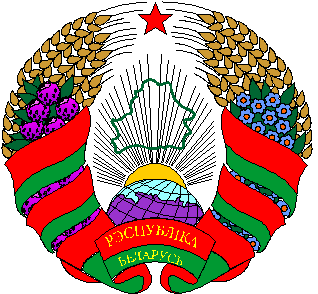 29 января 2021 г. № 127На основании подпункта 2.4 пункта 2 Указа  Президента Республики Беларусь от 23 февраля 2016 г. № 78 «О мерах по повышению эффективности социально-экономического комплекса Республики Беларусь»,   подпункта 1.2¹ пункта 1 статьи 19 Закона Республики Беларусь от 4 января 2010 г. № 108-З «О местном управлении и самоуправлении в Республике Беларусь», пункта 2 постановления Совета Министров Республики Беларусь от 16 февраля 2011 г. № 202                   «О некоторых вопросах проезда обучающихся» Дубровенский районный Совет депутатов РЕШИЛ:Установить дополнительную социальную поддержку в иных случаях, кроме предусмотренных подпунктом 1.1 пункта 1 постановления Совета Министров Республики Беларусь от 16 февраля 2011 г. № 202, в виде  предоставления с 1 сентября по 30 июня права  на бесплатный проезд  учащимся  учреждений общего среднего образования, дополнительного образования детей и молодежи, специального образования, расположенных на территории г.Дубровно и Дубровенского района, на автомобильном транспорте общего пользования, осуществляющем городские, пригородные автомобильные перевозки пассажиров в регулярном сообщении, от места  жительства (места пребывания) к месту учебы (занятий) и обратно.         Данное право реализуется на основании справки о том, что гражданин является обучающимся или воспитанником учреждения образования, по типовой форме согласно приложению 1 к постановлению Министерства образования Республики Беларусь от  21 июня  2012 г.      № 67 «Об установлении типовых форм справок».Настоящее решение подлежит обнародованию  (опубликованию) в газете «Дняпроўская праўда».Признать утратившим силу решение Дубровенского районного Совета депутатов от 27 октября 2016 № 87 «О дополнительных мерах по социальной поддержке обучающихся». Настоящее решение вступает в силу после его официального опубликования.Председатель                                                                    Е.В.ТихоноваПетрикова 5 10 06О  дополнительных мерах по социальной поддержке обучающихся